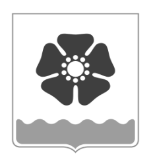 Городской Совет депутатовмуниципального образования «Северодвинск» (Совет депутатов Северодвинска)шестого созываРЕШЕНИЕО внесении изменений в Положение о порядке распоряжениямуниципальным имуществом при передаче его в пользованиеВ соответствии с Федеральным законом от 06.10.2003 № 131-ФЗ «Об общих принципах организации местного самоуправления в Российской Федерации», Федеральным законом от 24.07.2007 № 209-ФЗ «О развитии малого и среднего предпринимательства                    в Российской Федерации», Уставом муниципального образования «Северодвинск» Совет депутатов Северодвинскарешил:1. Внести в Положение о порядке распоряжения муниципальным имуществом 
при передаче его в пользование, утвержденное решением Совета депутатов Северодвинска                  от 26.02.2009 № 34 (в редакции от 26.11.2020), следующие изменения:1.1. В разделе 2:1.1.1. Наименование раздела изложить в следующей редакции:«2. Порядок формирования, ведения и обязательного опубликования Перечня муниципального недвижимого имущества, предназначенного для передачи во владение                     и (или) пользование субъектам малого и среднего предпринимательства, организациям, образующим инфраструктуру поддержки субъектов малого и среднего предпринимательства, и физическим лицам, не являющимся индивидуальными предпринимателями и применяющим специальный налоговый режим «Налог 
на профессиональный доход».1.1.2. Пункт 2.1 изложить в следующей редакции:«2.1. В целях обеспечения развития субъектов малого и среднего предпринимательства, физических лиц, не являющихся индивидуальными предпринимателями и применяющих специальный налоговый режим «Налог 
на профессиональный доход» (далее – самозанятые граждане), формирования и развития инфраструктуры поддержки субъектов малого и среднего предпринимательства, самозанятых граждан формируется Перечень муниципального недвижимого имущества, предназначенного для передачи во владение и (или) пользование субъектам малого 
и среднего предпринимательства, организациям, образующим инфраструктуру поддержки субъектов малого и среднего предпринимательства, и физическим лицам, не являющимся индивидуальными предпринимателями и применяющим специальный налоговый режим «Налог на профессиональный доход» (далее – Перечень), который утверждается решением Совета депутатов Северодвинска.». 1.1.3. Первый дефис пункта 2.2 изложить в следующей редакции: «- земельные участки, предусмотренные подпунктами 1 – 10, 13 - 15, 18 и 19 пункта 8 статьи 39.11 Земельного кодекса Российской Федерации (за исключением земельных участков, предоставленных в аренду субъектам малого и среднего предпринимательства, самозанятым гражданам);».1.1.4. Пункт 2.3 изложить в следующей редакции:«2.3. Муниципальное имущество, закрепленное на праве хозяйственного ведения за муниципальными предприятиями, на праве оперативного управления за муниципальными учреждениями, по предложению указанных предприятий или учреждений и с согласия органа Администрации Северодвинска, к ведомственной принадлежности которого закреплено данное муниципальное предприятие или учреждение, может быть включено 
в Перечень, в целях предоставления такого имущества во владение и (или) в пользование субъектам малого и среднего предпринимательства, организациям, образующим инфраструктуру поддержки субъектов малого и среднего предпринимательства, 
и самозанятым гражданам.».1.1.5. Второй абзац пункта 2.5 изложить в следующей редакции:«При поступлении в Администрацию Северодвинска обращения арендатора муниципального имущества – субъекта малого и среднего предпринимательства – 
об исключении арендуемого им муниципального имущества из Перечня Администрация Северодвинска в течение 30 дней со дня поступления обращения арендатора вносит 
на рассмотрение Совета депутатов Северодвинска проект решения Совета депутатов Северодвинска об исключении муниципального имущества из Перечня.».1.1.6. Пункт 2.7 изложить в следующей редакции:«2.7. Право на предоставление в аренду муниципального недвижимого имущества, включенного в Перечень, имеют субъекты малого и среднего предпринимательства, отвечающие условиям, установленным Федеральным законом от 24.07.2007 № 209-ФЗ 
«О развитии малого и среднего предпринимательства в Российской Федерации», 
и самозанятые граждане.».1.1.7. Первый абзац пункта 2.8 изложить в следующей редакции:«2.8. Высвобождаемые помещения, включенные в Перечень и предназначенные для предоставления субъектам малого и среднего предпринимательства и самозанятым гражданам, предоставляются в аренду следующими способами:».1.1.8. Пятый абзац пункта 2.8 изложить в следующей редакции:«Участниками торгов на право заключения договора аренды муниципального недвижимого имущества, включенного в Перечень, могут быть исключительно юридические и физические лица, относящиеся в соответствии с Федеральным законом от 24.07.2007                  № 209-ФЗ «О развитии малого и среднего предпринимательства в Российской Федерации» 
к субъектам малого и среднего предпринимательства и организациям, образующим инфраструктуру поддержки субъектов малого и среднего предпринимательства, 
не находящиеся в стадии ликвидации (банкротства), и самозанятые граждане.».1.1.9. Второй абзац пункта 2.9 изложить в следующей редакции:«В отношении указанного имущества запрещаются также переуступка прав пользования им, передача прав пользования им в залог и внесение прав пользования таким имуществом в уставный капитал любых других субъектов хозяйственной деятельности, передача третьим лицам прав и обязанностей по договорам аренды такого имущества (перенаем), передача в субаренду, за исключением предоставления такого имущества 
в субаренду субъектам малого и среднего предпринимательства, самозанятым гражданам организациями, образующими инфраструктуру поддержки субъектов малого и среднего предпринимательства, и в случае, если в субаренду предоставляется имущество, предусмотренное пунктом 14 части 1 статьи 17.1 Закона о защите конкуренции.».1.1.10. Первый абзац подпункта 4 пункта 2.10 изложить в следующей редакции:«4) если в течение двух лет со дня включения имущества в Перечень в отношении указанного имущества от субъектов малого и среднего предпринимательства, организаций, образующих инфраструктуру поддержки субъектов малого и среднего предпринимательства, самозанятых граждан не поступило:».1.1.11. Пункт 2.11 изложить в следующей редакции:«2.11. Включенное в перечень имущество может быть использовано только в целях предоставления его во владение и (или) в пользование в соответствии с целевым назначением на долгосрочной основе, в том числе на льготных условиях, субъектам малого 
и среднего предпринимательства, организациям, образующим инфраструктуру поддержки субъектов малого и среднего предпринимательства, и самозанятым гражданам.».2 Настоящее решение вступает в силу после его официального опубликования.3. Опубликовать настоящее решение в бюллетене нормативно-правовых актов муниципального образования «Северодвинск» «Вполне официально» и разместить 
на официальных интернет-сайтах Совета депутатов Северодвинска и Администрации Северодвинска.		от18.03.2021№  331ПредседательСовета депутатов Северодвинска_____________________М.А. Старожилов               Глава муниципального образования               «Северодвинск»             ___________________И.В. Скубенко